График обработки экзаменационных материалов основного периода проведения ГИА по образовательным программам среднего общего образования в 2024 годуВ графике приводятся перечень экзаменов, даты их сдачи, даты завершения обработки экзаменационных работ на региональном уровне, даты обработки экзаменационных работ на федеральном уровне и направления результатов ГИА-11 в регионы, даты утверждения результатов ГИА-11 и официальные дни объявления результатов по каждому из экзаменов. Порядком проведения ГИА-11, утвержденным приказом Минпросвещения и Рособрнадзора от 04.04.2023 N 233/552, не запрещено утверждение результатов экзаменов и ознакомление с ними участников экзаменов ранее указанных в графике сроков. 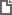 <Письмо> Рособрнадзора от 22.04.2024 N 10-119
<О направлении графика обработки экзаменационных материалов основного периода проведения ГИА по образовательным программам среднего общего образования в 2024 году> 